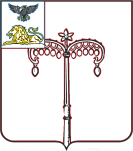 КРАСНОГВАРДЕЙСКИЙ РАЙОНАДМИНИСТРАЦИЯ ПАЛАТОВСКОГО СЕЛЬСКОГО ПОСЕЛЕНИЯ МУНИЦИПАЛЬНОГО РАЙОНА «КРАСНОГВАРДЕЙСКИЙ РАЙОН» БЕЛГОРОДСКОЙ ОБЛАСТИПОСТАНОВЛЕНИЕПалатово«24» февраля .                                                                                                                                                   № 5В соответствии с частью 1 статьи 53 Федерального закона от 31 июля 2020 № 248-ФЗ «О государственном контроле (надзоре) и муниципальном контроле в Российской Федерации», Федеральным законом от 06 октября 2003 № 131-ФЗ «Об общих принципах организации местного самоуправления в Российской Федерации», постановлением Правительства Российской Федерации от 13 февраля 2017 года № 177 «Об утверждении общих требований к разработке и утверждению проверочных листов (списков контрольных вопросов)»,  а также принимая во внимание вступающее в силу с 1 марта 2022 года постановление Правительства Российской Федерации от 27 октября 2021 года № 1844 «Об утверждении требований к разработке, содержанию, общественному обсуждению проектов форм проверочных листов, утверждению, применению, актуализации форм проверочных листов, а также случаев обязательного применения проверочных листов»,  администрация Палатовского сельского поселения  п о с т а н о в л я е т:1. Утвердить форму проверочного листа, используемого при осуществлении муниципального контроля в сфере благоустройства на территории Палатовского сельского поселения муниципального района «Красногвардейский район» Белгородской области (приложение).2. Разместить  настоящее постановление  на официальном сайте администрации Палатовского сельского  поселения  в сети «Интернет».3. Настоящее постановление вступает в силу со дня его официального опубликования.4. Контроль за исполнением настоящего постановления оставляю за собой.Глава администрацииПалатовского сельского поселения				А.Н.СтепаненкоПриложениеУТВЕРЖДЕНА:постановление администрации Палатовского сельского поселения от 24 февраля 2022 года № 5ФОРМАПроверочный лист, используемый при осуществлении муниципального контроля в сфере благоустройства на территории Палатовского сельского поселения муниципального района «Красногвардейский район» Белгородской области
(далее  – проверочный лист)                                                                                                           «____» ___________20 ___ г. Никитовка                                                                                                                          дата заполнения проверочного листа1. Вид    контроля,    включенный    в    единый    реестр     видов    контроля:________________________________________________________________________________________________________________________________________________________________________________________________________________________________________________________________________2.  Наименование    контрольного    органа и    реквизиты    нормативного правового акта об утверждении формы проверочного листа: __________________________________________________________________________________________________________________________________________________________________________________________________________________________________________________________________________________________________________________________________________3. Вид контрольного мероприятия: ______________________________________________________________________________________________________4. Объект муниципального контроля, в отношении которого проводится контрольное мероприятие: ________________________________________________________________________________________________________________________________________________________________________________________________________________________________________________5. Фамилия, имя и отчество (при наличии) гражданина или индивидуальногопредпринимателя, его идентификационный номер налогоплательщика и (или) основной государственный регистрационный номер индивидуального предпринимателя, адрес регистрации гражданина или индивидуального предпринимателя, наименование юридического лица, его идентификационный номер налогоплательщика и (или) основной государственный регистрационный номер, адрес юридического лица (его филиалов, представительств, обособленных структурных подразделений), являющихся контролируемыми лицами:____________________________________________________________________________________________________________________________________________________________________________________________________________________________________________________________________________________________________________________________________________________________________________________________________________6. Место (места) проведения контрольного мероприятия с заполнениемпроверочного листа: ______________________________________________________________________________________________________________________________________________________________________________________________________________________________________________________7. Реквизиты решения контрольного органа о проведении контрольного мероприятия, подписанного уполномоченным должностным лицом контрольного органа: ____________________________________________________________________________________________________________________________________________________________________________________8. Учётный номер контрольного мероприятия: ____________________________________________________________________________________________9. Список контрольных вопросов, отражающих содержание обязательных требований, ответы на которые свидетельствует о соблюдении или несоблюдении контролируемым лицом обязательных требований:
________________________________________________      ______________(фамилия, имя, отчество, должность                                                                                      (подпись)уполномоченного представителя юридического лица,       индивидуального предпринимателя,     его уполномоченного представителя)
                                                      ______________                                                                                  (дата)
________________________________________________      ______________(фамилия, имя, отчество, должность                                                                                         (подпись)     лица, проводящего плановую проверку и         заполняющего проверочный лист)
                                                      ______________                                                                 (дата)Об утверждении формы проверочного листа,  используемого при осуществлении муниципального контроля в сфере благоустройства на территории Палатовского сельского поселения муниципального района «Красногвардейский район» Белгородской области№ п/пПеречень вопросов, отражающих содержание обязательных требований, требований, установленных муниципальными правовыми актами, составляющими предмет проверкиРеквизиты правового акта, содержащего обязательные требованияВарианты ответаВарианты ответаВарианты ответаданетне требуется1.Обеспечивается ли доступ маломобильных групп населения к зданиям, строениям, сооружениям, а также земельным участками
Глава 9 Правил благоустройства территории Палатовского сельского поселения муниципального района «Красногвардейский район» Белгородской области, утвержденных решением земского собрания Палатовского сельского поселения муниципального района «Красногвардейский район» Белгородской областиот 14 сентября 2018 года  № 12 (далее - Правил благоустройства)2.Обеспечивается ли своевременная уборка прилегающих территорийГлава 10 Правил благоустройства
3.Соблюдаются ли требования к содержанию элементов благоустройства: своевременное устранение повреждений, санитарная очистка, ремонт, окраскапункт 1.1. главы 1  Правил благоустройства
4.Имеется ли оборудованные контейнерные площадки накопления твердых коммунальных отходов, площадки для складирования отдельных групп коммунальных отходов и крупногабаритных отходовпункт 1.1. главы 1  Правил благоустройства
5.Очищается ли контролируемым лицом (собственник и (или) иной законный владелец здания, строения, сооружения, земельного участка)прилегающая  к МКД территория от мусора и иных отходов производства и потребления, опавшей листвы, сухой травянистой растительности, сорной растительности, коры деревьев, порубочных остатков деревьев и кустарниковпункт 1.1. главы 1  Правил благоустройства
6.Организовано ли парковочное пространство, площадка автостоянкипункт 1.5 главы 1  Правил благоустройства
7.Размещены ли на фасаде объекта капитального строительства указатели наименования улицы, переулка, площади и т.д., номера дома и корпуса, указатель номера подъезда и квартир, международный символ доступности объекта для инвалидовглава 6 Правил благоустройства
8.Проводится ли своевременное техническое обслуживание и проведение ремонта, в том числе элементов фасадов зданий, строений и сооруженийпункт 1.1. главы 1  Правил благоустройства
9.Обеспечивается ли наличие и содержание в исправном состоянии водостоков, водосточных труб и сливов зданий, строений и сооруженийпункт 1.1. главы 1  Правил благоустройства
10.Осуществляется ли очистка, промывка и окраска поверхностей фасадов, в том числе от объявлений, рекламной информации, посторонних надписейпункт 1.1. главы 1  Правил благоустройства
11.Осуществляются ли контролируемым лицом (собственник и (или) иной законный владелец здания, строения, сооружения, земельного участка)на прилегающей территории покос травы и обрезка порослипункт 1.1. главы 1  Правил благоустройства
12.Осуществляется ли очистка от снега и льда крыш и козырьков, удаление наледи, снега и сосулек с карнизов, балконов и лоджий?пункт 1.1. главы 1 Правил благоустройства
13.Осуществляется ли своевременная уборка территории, прилегающей к многоквартирным домампункт 1.1. главы 1 Правил благоустройства
14.Имеются ли урны возле нестационарных объектовглава 7 Правил благоустройства
15.Соблюдаются ли требования к обеспечению круглосуточного и беспрепятственного проезда на придомовую территорию спецтехники?пункт 1.1. главы 1 Правил благоустройства
16.Соблюдается ли требование по недопущению размещения информационных и рекламных конструкций на деревьях, кустарниках, воротах, дорожных или газонных ограждениях, на ограждениях крылец, пандусов и лестниц, перильных ограждениях, колоннах зданий, на шлагбаумах, подпорных стенках и т.п. конструкциях и сооружениях, на стационарных ограждениях архитектурных ансамблей, парков, скверов, дворовых территорий, территорий организаций, автостоянок, торговых и спортивных комплексовпункт 6.1 главы 6 Правил благоустройства
17.Соблюдаются ли требования к установке отдельно стоящих информационных и рекламных конструкцийпункт 6.1 главы 6 Правил благоустройства
18.Осуществляется ли проведение мероприятий по обеспечению сохранности зеленых насаждений в целом, обеспечивается ли квалифицированный уход за существующими зелеными насаждениямиглава 5  Правил благоустройства
19.Соблюдается ли запрет на осуществление хозяйственной и иной деятельности, оказывающую негативное воздействие на территориях с зелеными насаждениямиглава 5 Правил благоустройства
20Соблюдается ли собственниками и пользователями земельных участков своевременное удаление сухих и аварийных деревьев, вырезка сухих и поломанных сучьев и веток, замазка ран, дупел на деревьях, уборку порослипункт 1.1. главы 1.  Правил благоустройства
21.Обеспечивается ли при производстве работ по строительству, реконструкции, капитальному ремонту, ремонту объектов капитального строительства и линейных объектов, меры по обеспечению сохранности зеленых насаждений и (или) их восстановлениепункт 1.1. главы 1 Правил благоустройства
22.Обеспечивается ли содержание и ремонт малых архитектурных формраздел 4 Правил благоустройства
23Обеспечивается ли надлежащее содержание (профилактическое обследование, очистка, ремонт) имеющейся системы дренажей и дождевой канализации, в том числе смотровых колодцев, камерглава  11 Правил благоустройства
24.Имеется ли ордер (разрешение) на проведение (производство) земляных работглава 12 Правил благоустройства
